МУНИЦИПАЛЬНОЕ БЮДЖЕТНОЕ УЧРЕЖДЕНИЕ ДОПОЛНИТЕЛЬНОГО ОБРАЗОВАНИЯДЕТСКАЯ ШКОЛА ИСКУССТВ №48Мешегешева А.ВРитмика и основы хореографии        для детей дошкольного возрастаЧасть IРитмическая гимнастика Партерная гимнастика Пальчиковые игры Новокузнецк, 2019МУНИЦИПАЛЬНОЕ БЮДЖЕТНОЕУЧРЕЖДЕНИЕ ДОПОЛНИТЕЛЬНОГО ОБРАЗОВАНИЯДЕТСКАЯ ШКОЛА ИСКУССТВ №48Мешегешева А.ВРитмика и основы хореографии        для детей дошкольного возрастаЧасть IРитмическая гимнастика Партерная гимнастика Пальчиковые игры Учебно-методический комплекс для музыкальных руководителейдошкольных образовательных учреждений,хореографов, студентов педагогических учебных заведений			Новокузнецк, 2019СОДЕРЖАНИЕ Введение……………………………………………………………………3I.Ритмическая гимнастика на середине зала.........................................5Примеры упражнений ритмической гимнастики на середине зала с элементами логоритмики для мышц шеи и головы...................................5Примеры упражнений ритмической гимнастики на середине зала с элементами логоритмики для мышц верхнего пояса конечностей..........9Примеры упражнений ритмической гимнастики на середине зала с элементами логоритмики для мышц спины и туловища........................14Примеры упражнений ритмической гимнастики на середине зала с элементами логоритмики для мышц ног..................................................19Примеры нотного материала для прыжковых упражнений....................21Примеры звукоритмических комплексов упражнений...........................23II.Партернаягимнастика.........................................................................27Примеры партерной гимнастики с элементами логоритмики................27II. Пальчиковые игры..............................................................................31Примеры пальчиковых игр с элементами логоритмики.........................31ВведениеРитмика – специальный раздел хореографии, входящий в систему хореографического и музыкального образования детей дошкольного возраста. Цель занятий ритмикой – активизировать восприятие детьми музыки через движение, развитие танцевально-музыкальных способностей.Задачи, решаемые на занятиях ритмикой:Развитие музыкальных способностей ребенка:Развитие специальных музыкальных способностей: слуха, чувства, ритма;Развитие музыкального кругозора и познавательного интереса к искусству музыки;Развитие музыкальной памяти;Развитие способности воспринимать музыку, понимать ее содержание.Развитие танцевальных способностей детей:Воспитание выносливости, развитие мышечной силы;Развитие гибкости и пластичности;Развитие ловкости, точности, координации движений;Развитие мышечной памяти;Формирование правильной осанки;Развитие навыка ориентации в пространстве.Развитие творческих способностей:Развитие творческого воображения и фантазии;Развитие способности и импровизации в движении;Развитие эмоциональной сферы.		Исходя из целей и задач музыкально-ритмических занятий можно сделать вывод – занятия ритмикой оказывают разностороннее влияние на детей, способствуя воспитанию гармонически развитой личности. Создателем системы музыкального ритмического воспитания является Эмиль Жак-Далькроз (1856 – 1950) – швейцарский педагог, консерватории, общественный деятель. Занимаясь в Женевской консерватории со студентами, Эмиль Жак-Далькроз обратил внимание на то, что далеко не все могут выполнять ритмический рисунок в пределах определенного метра и достаточно точно координировать движения при игре на музыкальном инструменте. Понимая, что ритм связан с моторикой, он начал вводить на уроках сольфеджио различные ритмические упражнения. Так постепенно им была создана система ритмической гимнастики, которая впоследствии стала называться ритмикой.В России активной пропагандой системы Далькроза стала его ученица Н. Г. Александрова, которая в 1909 году начала регулярно проводить занятия по ритмике на организованных ею курсах, в музыкальных школах, кружках. Благодаря ее широкой пропаганде, ритмика стала вводится в музыкальных учебных заведениях, хореографических, цирковых, театральных училищах и театрах. Неоценимый вклад в развитие музыкального ритмического воспитания в нашей стране также внесла и Е.В. Конорова. Которая являлась создателем программ по ритмике и автором методических пособий. В создание системы ритмики, рассчитанной на детей дошкольного возраста, участвовали М.А. Румер, Т.С. Бабаджан, Н.А. Метлов, Ю. А. Двоскина, позднее – Н. А. Ветлугина, А.В. Кенеман, С. Д. Руднева и другие.При составлении учебно–методического комплекса использованы теоретические и практические разработки И.В. Лифиц, А. И. Бурениной, М.Б. Пустовойтовой, С. Л. Слуцкой, В. Г. Шершневой, Т. И. Суворовой, И.М. Каплуновой, И.А. Новоскольцевой, Н. И. Бочкаревой, Г. Н. Ребровой, а также педагогический опыт авторов.  Раздел 1. Ритмическая гимнастика на середине залаЦель раздела -детальное развитие всех групп мышц опорно-двигательного аппарата ребенка. Гимнастика исполняется по ниспадающей начиная с мышц шеи и головы и заканчивая упражнениями для мышц ног.Примеры упражнений ритмической гимнастики на середине зала с элементами логоритмики для мышц шеи и головы«Ух ты, ах ты»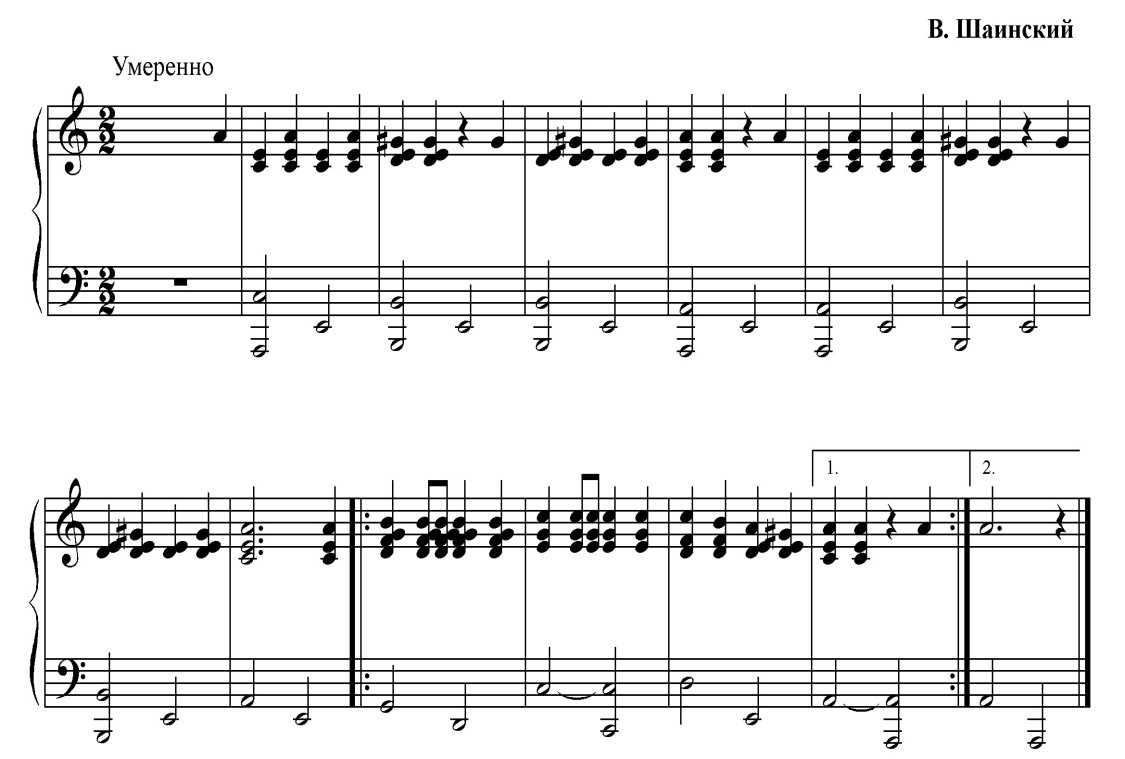 И.п. -VI позиция ног, руки на поясе. В упражнение может быть добавлено полуприседание, подъем на полупальцы. «Котенок Мяу»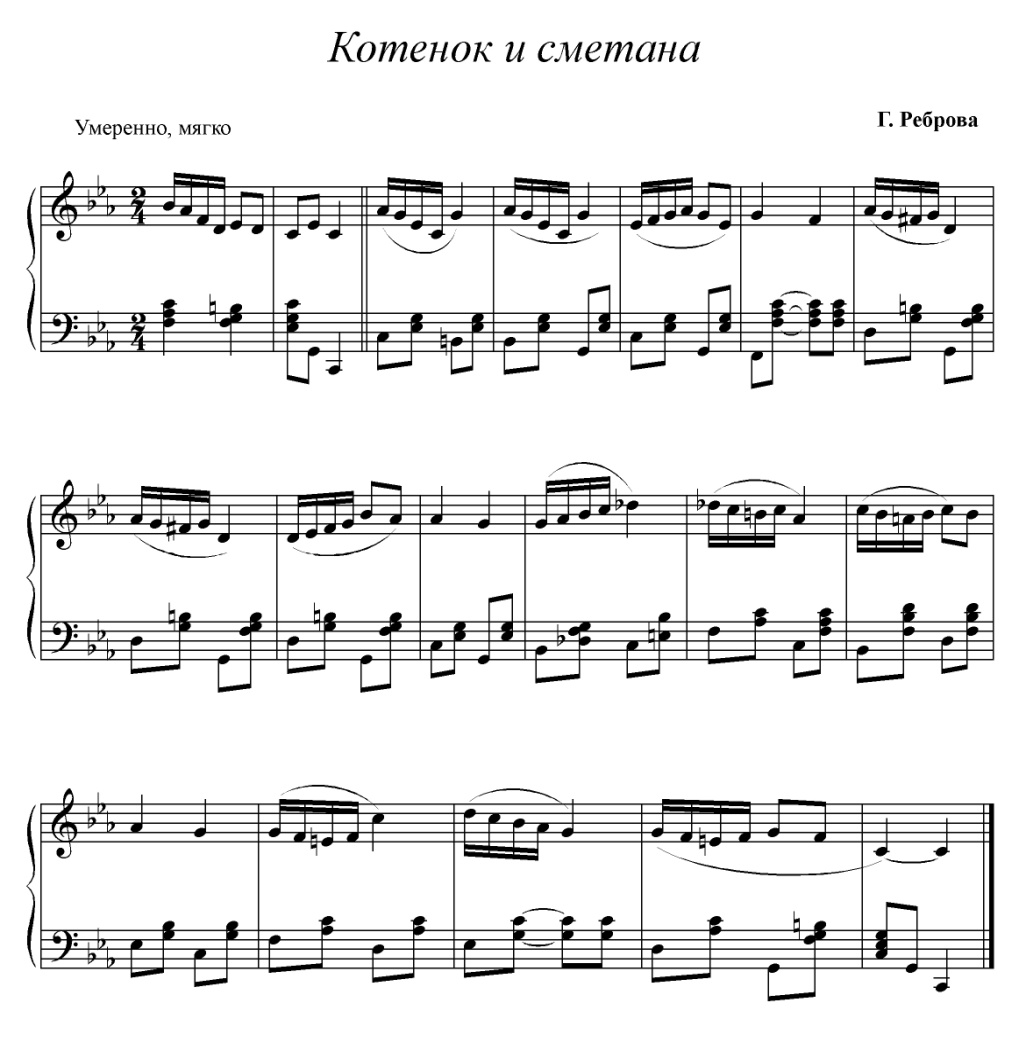 И.п. -VI позиция ног, руки на поясе.Развитием упражнения может служить круговые движения в коленях с полуприседанием, круговые движения в коленях с полным приседанием.«Гуси Га»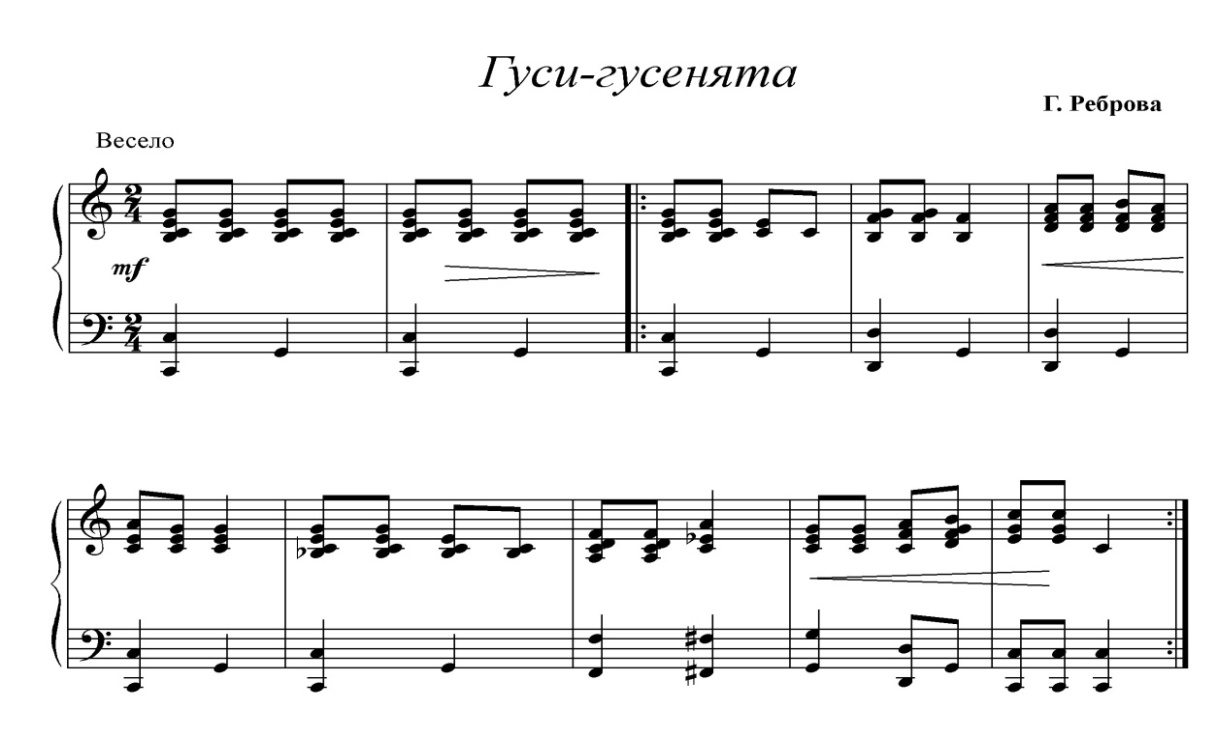 И.п. -VI позиция ног, руки на поясеДвижение головой повторяется, при этом дети маршируют назад, в правую сторону, в левую сторону.Примеры упражнений ритмической гимнастики на середине зала с элементами логоритмики для верхнего пояса конечностей«Часы Тик Так»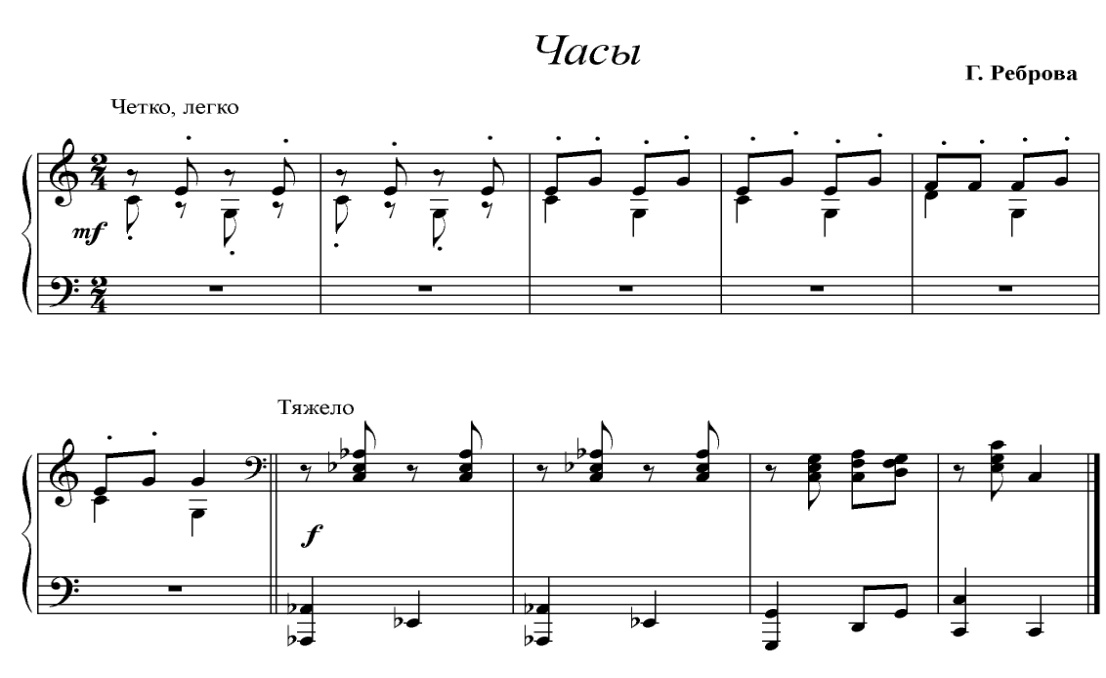 И.п. -VI позиция ног, руки раскрыты в стороны.«Веселый человечек»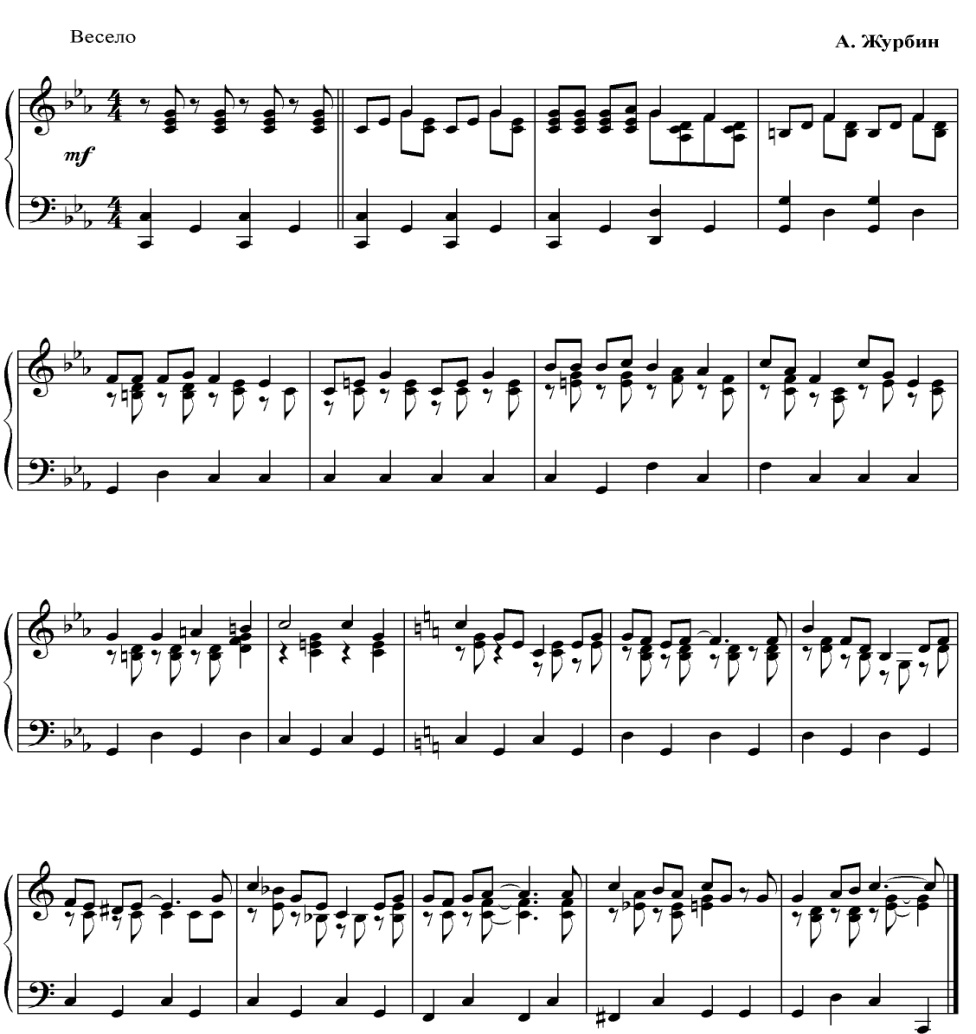 И.п. -VI позиция ног, руки раскрыты в стороны.«Подниму ладоши выше»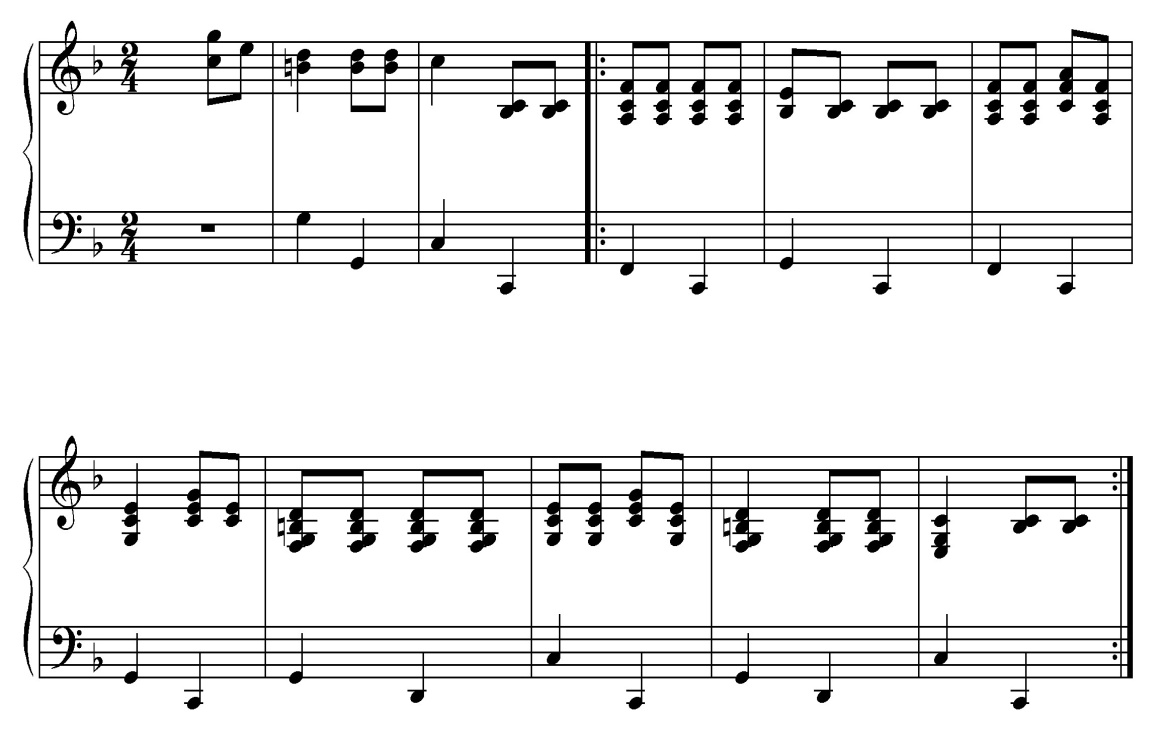 И.п. -VI позиция ног, руки раскрыты в стороны.Примеры упражнений ритмической гимнастики на середине зала с элементами логоритмики для мышц спины, туловища«Любопытная Варвара»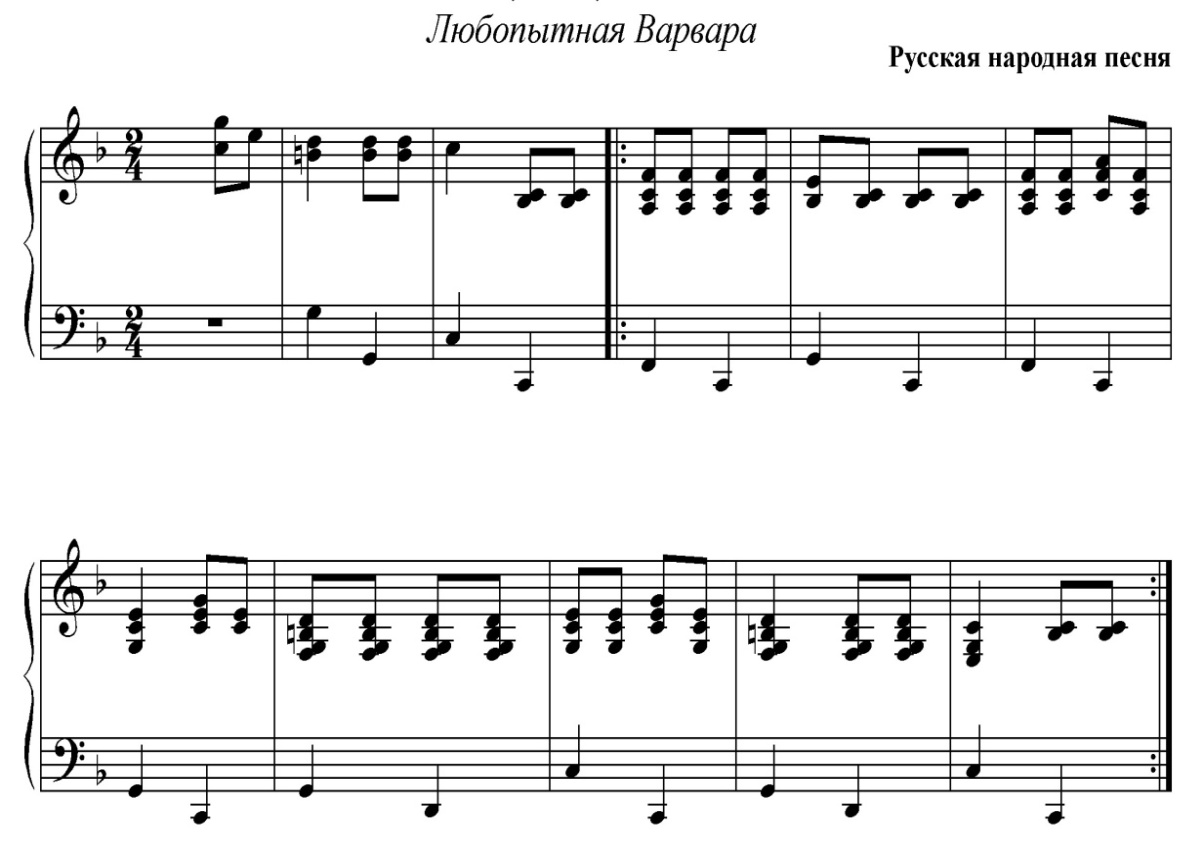 И.п. -VI позиция ног, руки на поясе.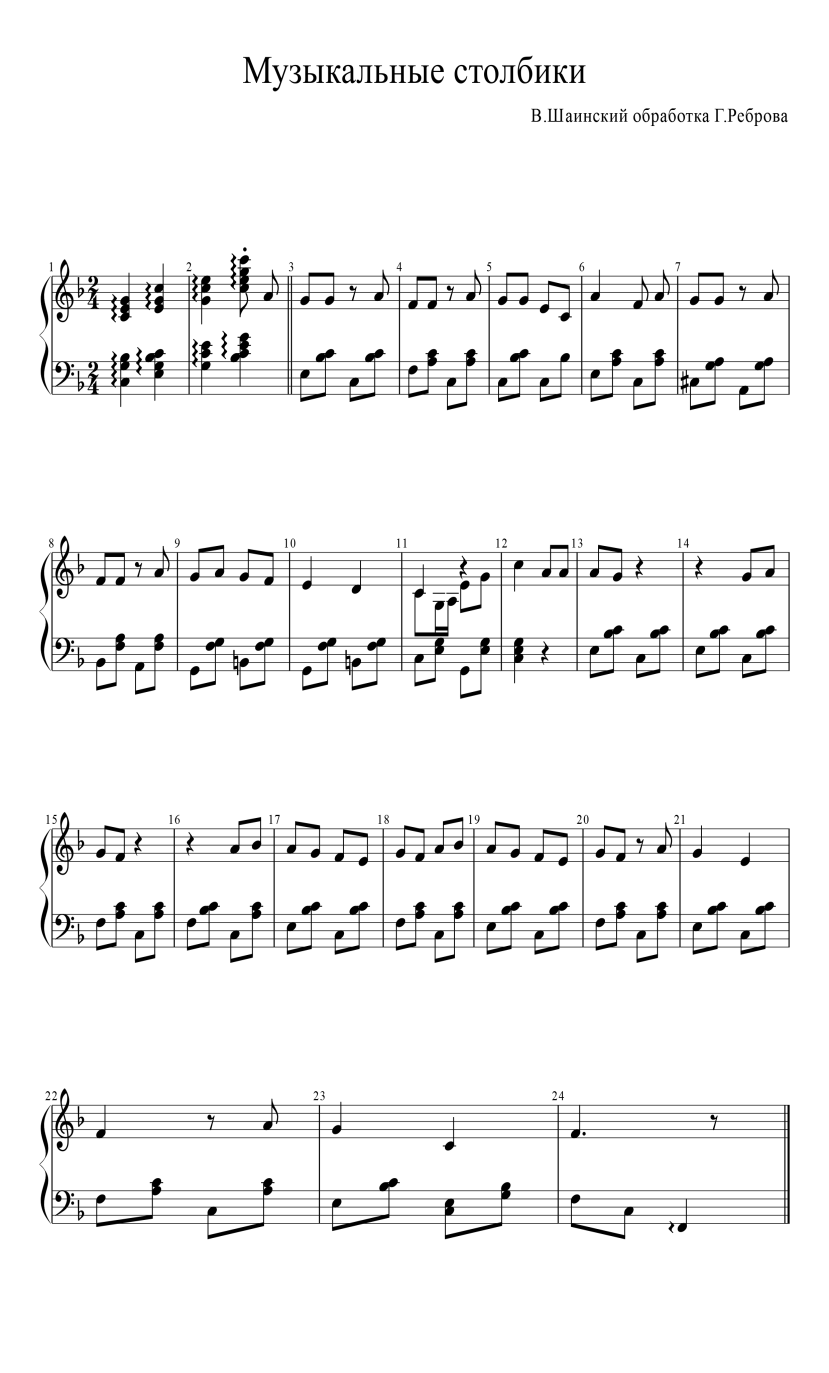 На вступление дети имитируют рисование музыкальных столбиков, за которыми они будут прятаться.«Сундучок»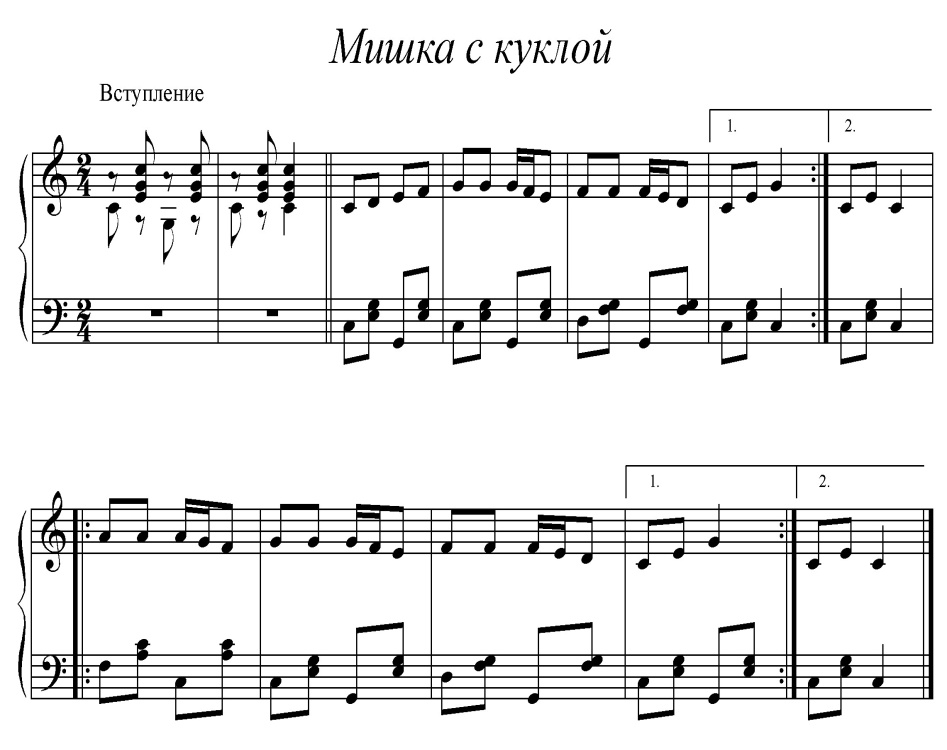 Несколько повторов на ускорение.Примеры упражнений с элементами логоритмики для ног«Пчелка»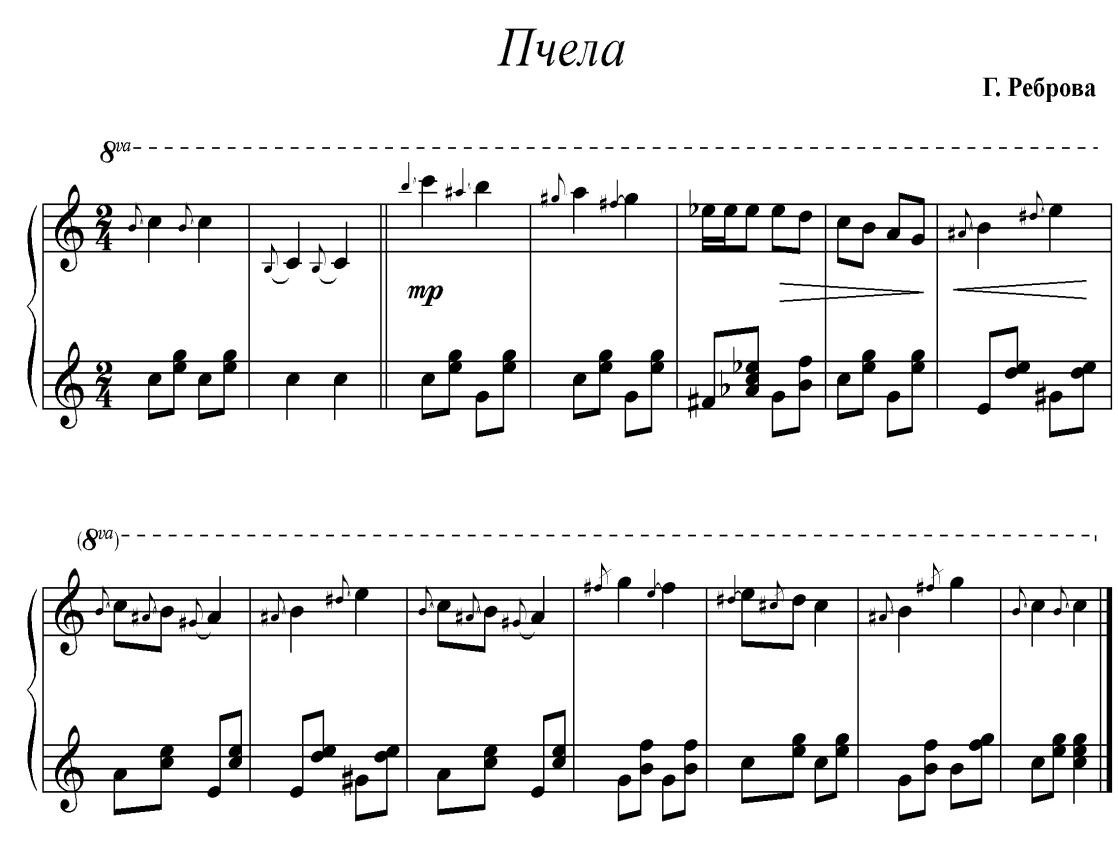 И.п. -VI позиция ног, руки на поясе.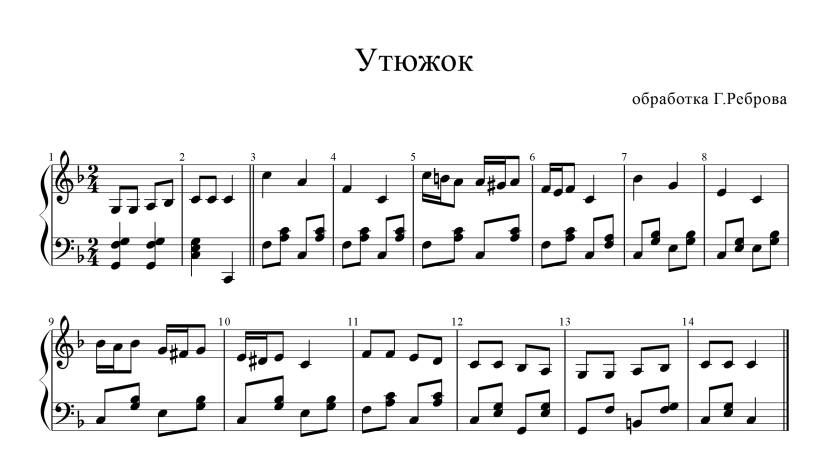 И.п. -VI позиция ног, руки на поясе.Примеры нотного материала для прыжковых упражненийПрыжок на месте «Простой»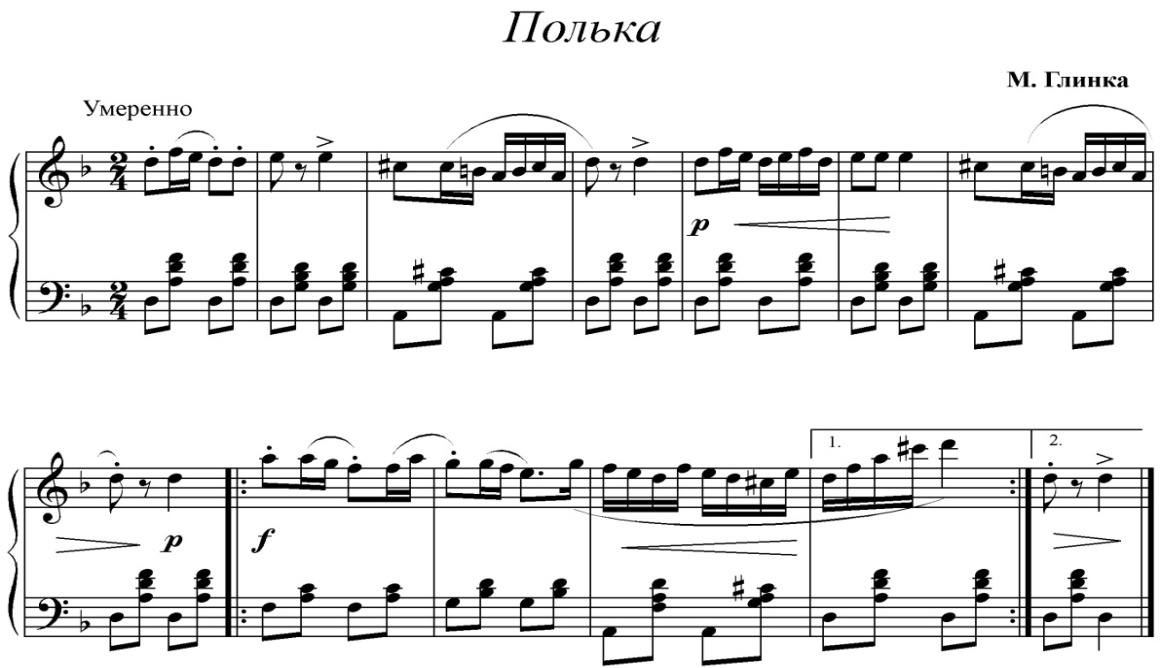 Прыжок «Поскок»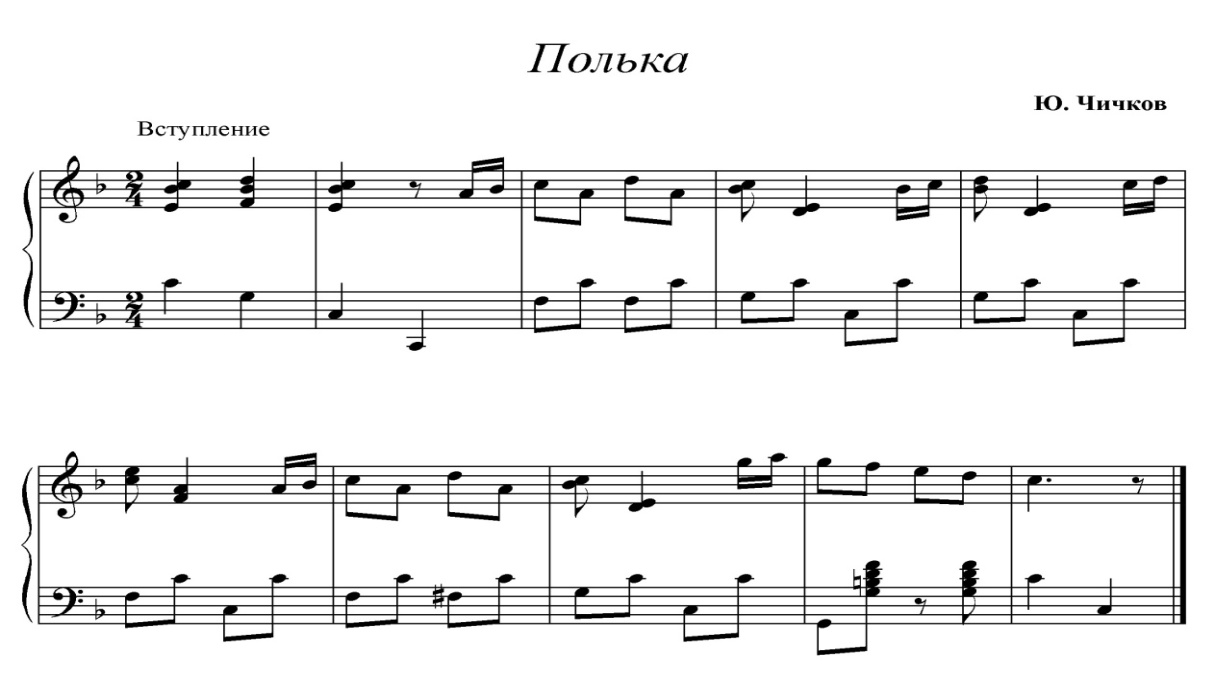  "Лягушачье болото" 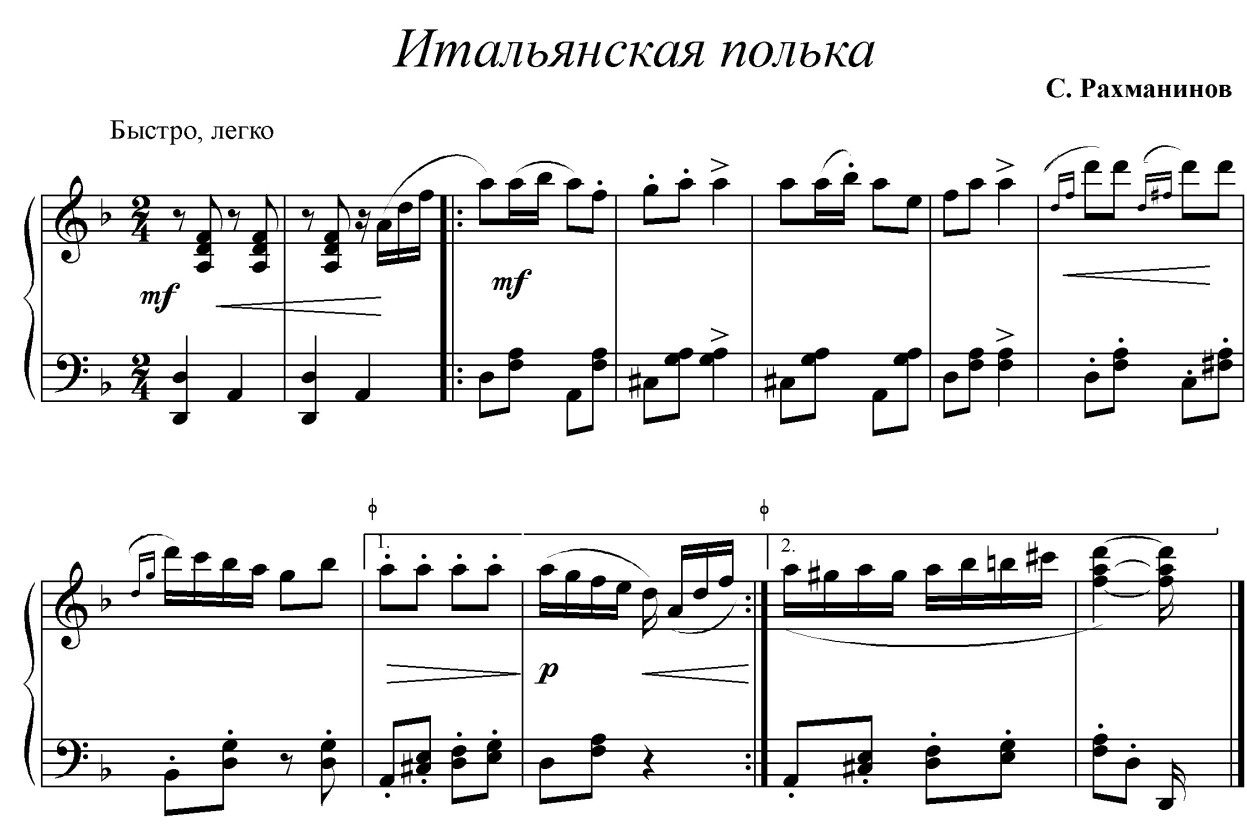 И.п. -I позиция ног, полное приседание. Примеры звуко-ритмических комплексов упражнений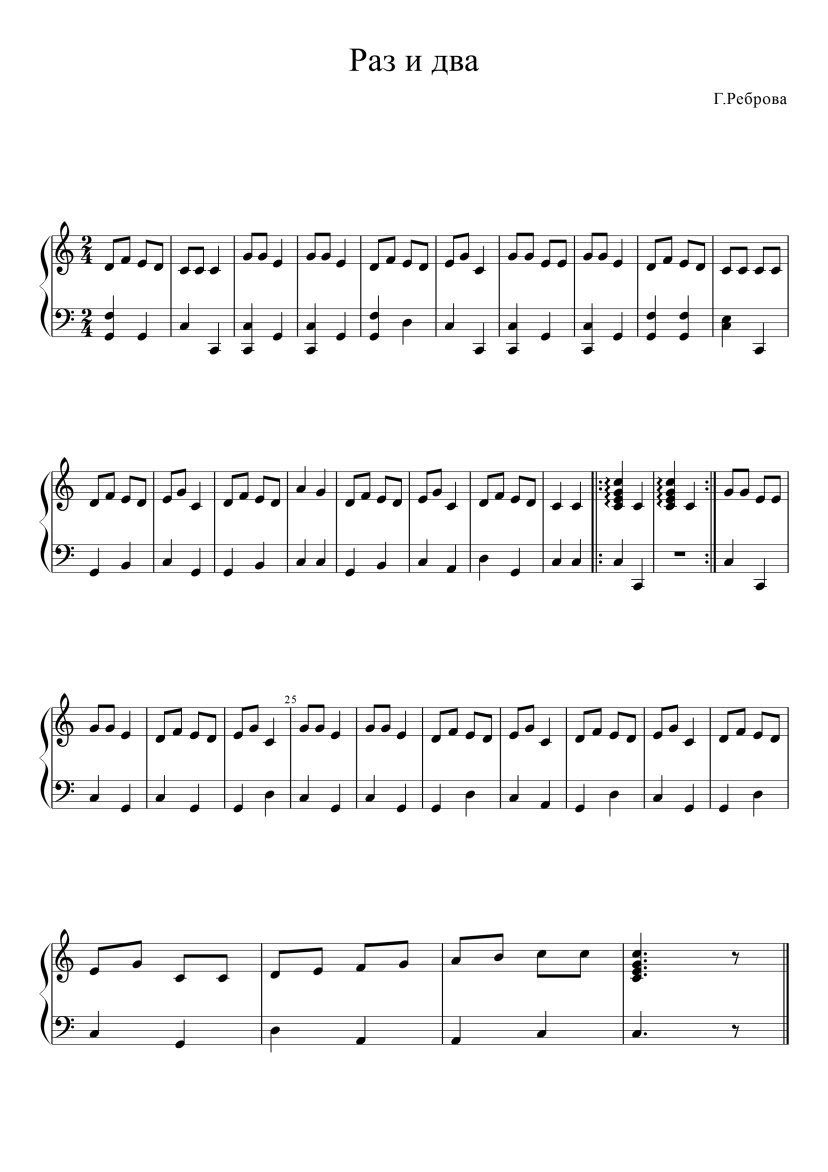 И.п. -I параллельная позиция ног.«У Дяди Томаса»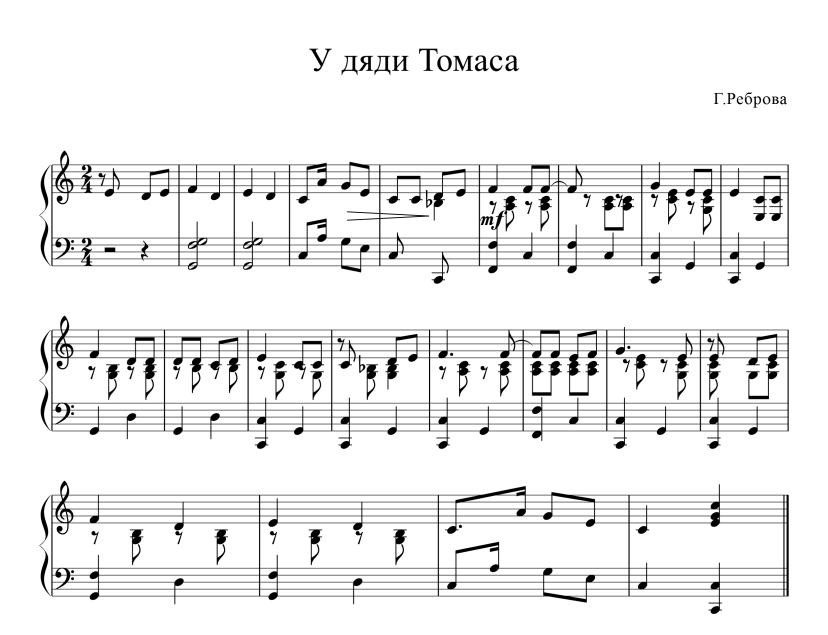 И.п. -I параллельная позиция ног.Последовательно в движение вводится правая рука, левая рука, правая и левая нога, голова, туловище. «Два медведя»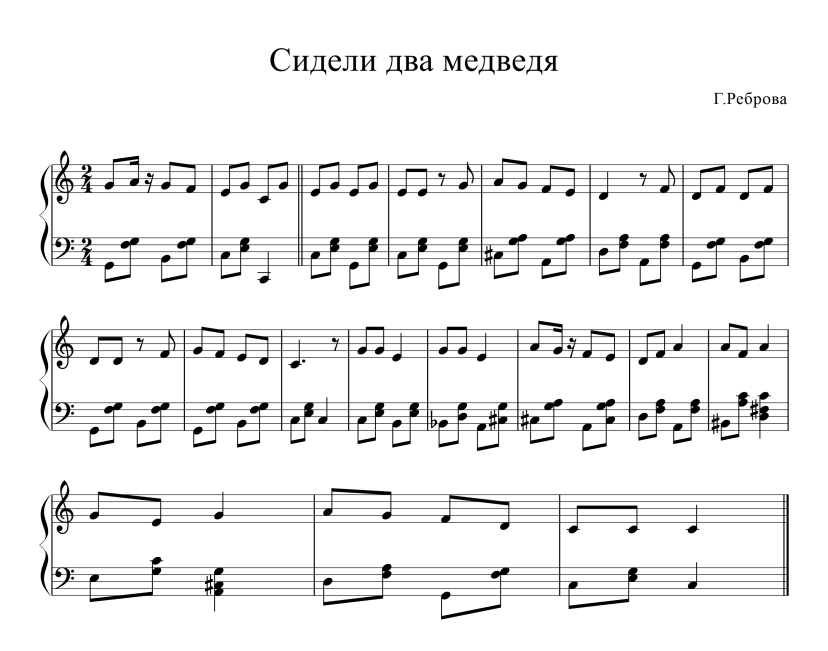 И.п. -I параллельная позиция ног.Раздел 2. Партерная гимнастикаЦель раздела - направлена на растяжку всех групп мышц тела, их укрепление, развитие гибкости в суставах.Партерная гимнастика - упражнения на полу в разных позах, сидя, лёжа на животе и спине. Примеры партерной гимнастики с элементами логоритмики«Синее море»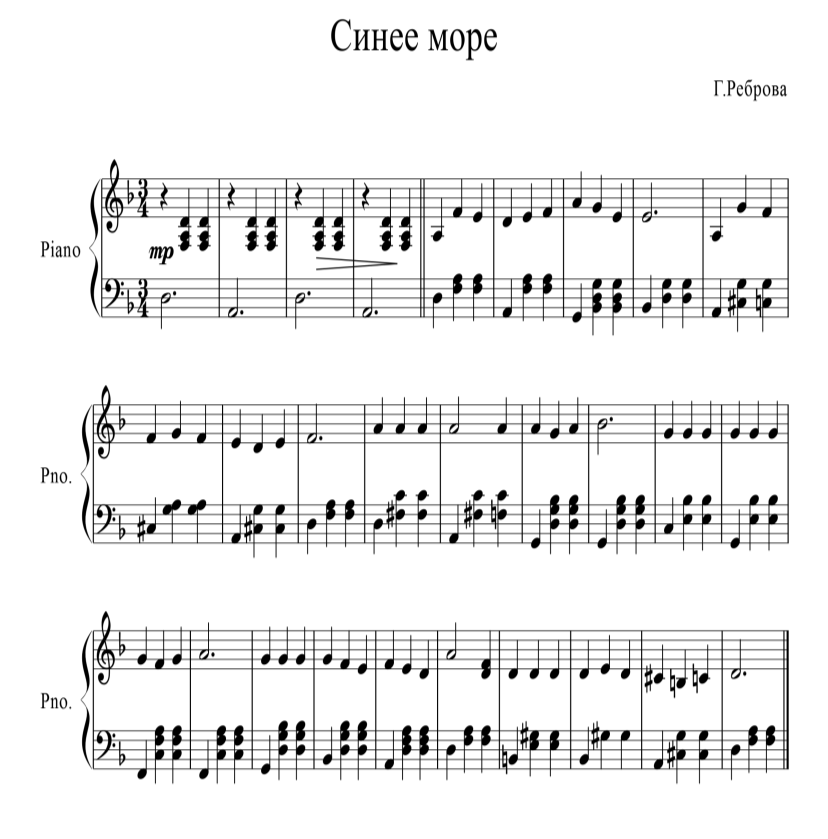 И.п.- сидя на полу, руки раскрыты в стороны.«Пираты»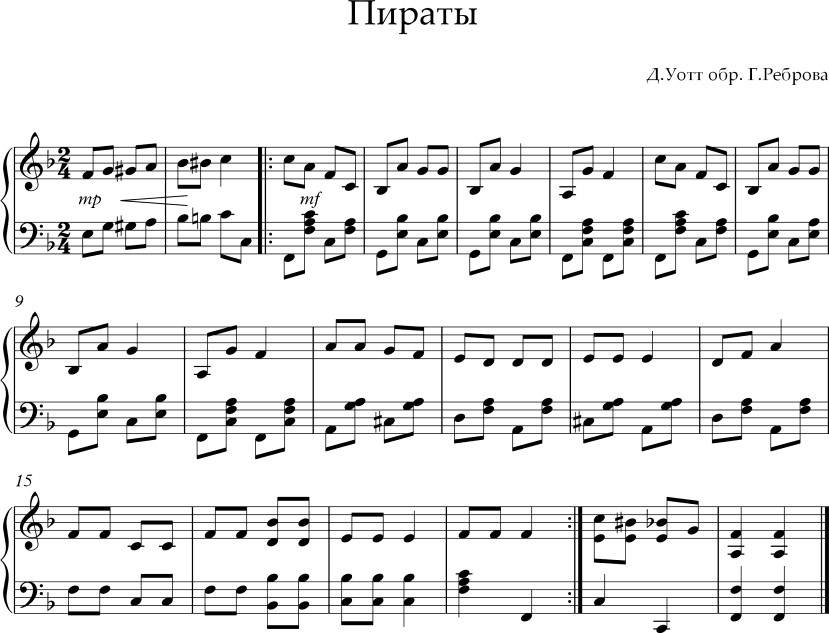 И.п.- сидя на полу, руки раскрыты в стороны.«Ванечка и Танечка»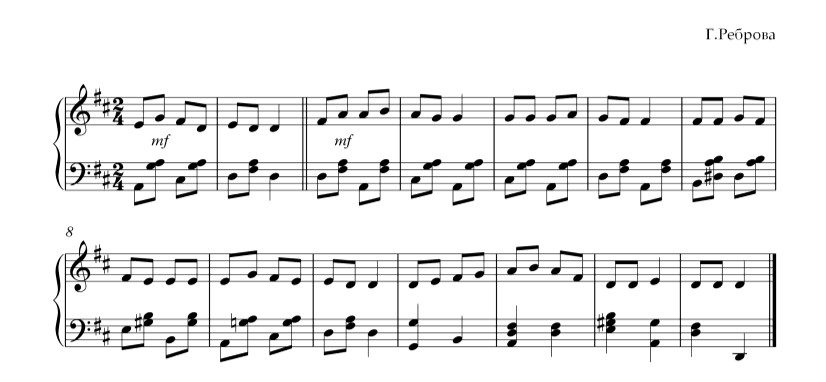 И.п.- сидя на полу, руки на поясе.Пальчиковые игры Примеры пальчиковых игр с элементами логоритмики«Правая и Левая»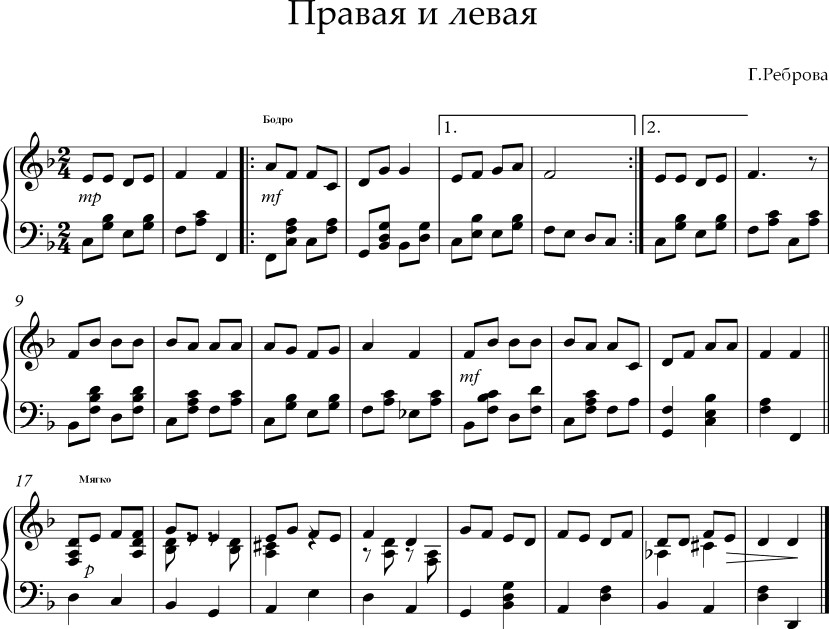 Сидя в бабочке.«У оленя дом большой»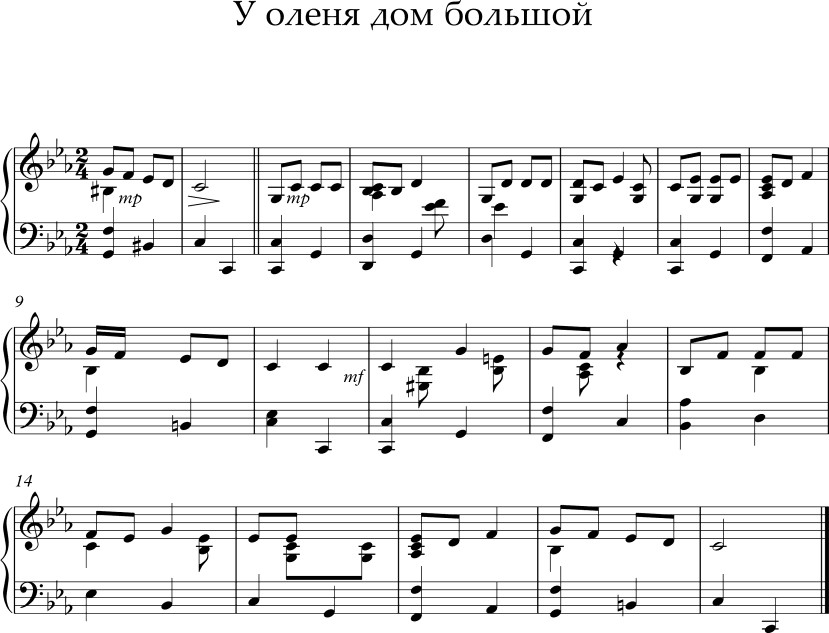 И.п. -I параллельная позиция ног.«Черепаха»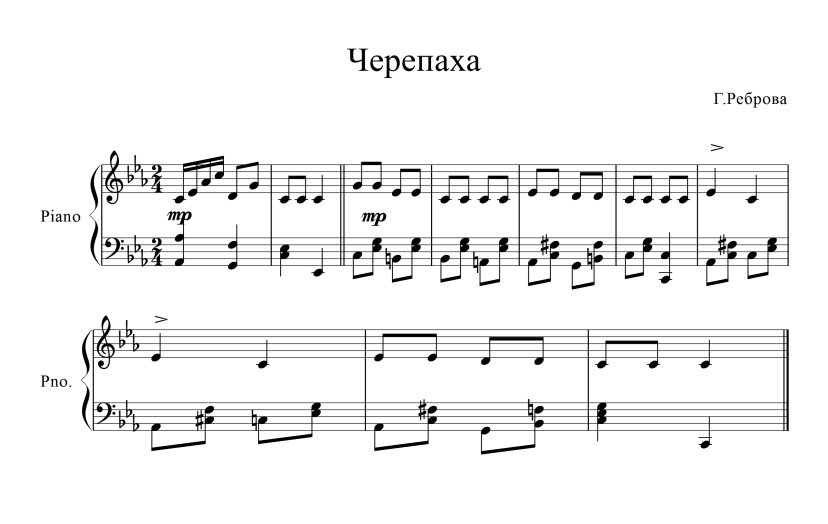 Сидя в бабочке, можно сесть по кругу друг за другом, для сплочения коллектива.«Повар булочка»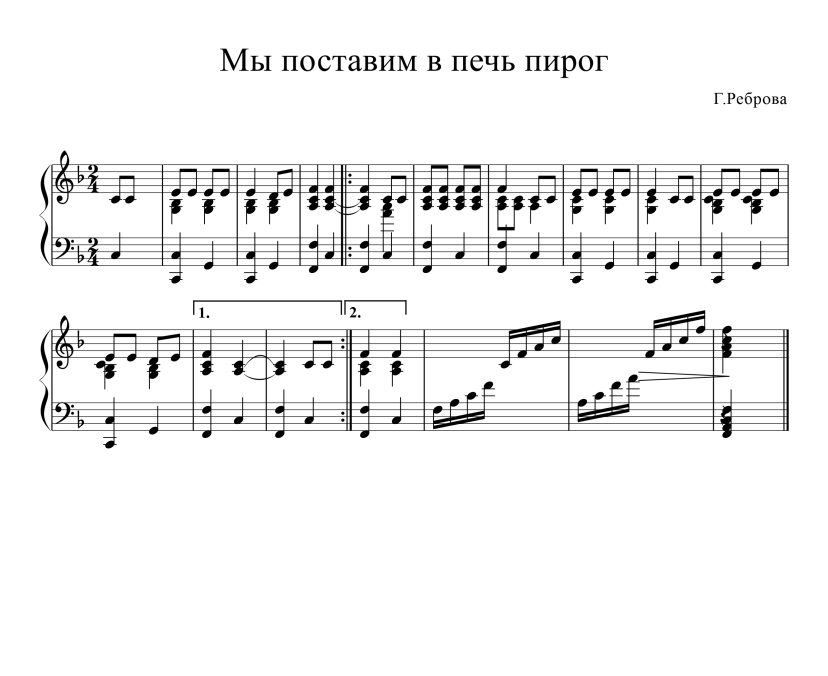 Сидя в бабочке.Счет Произносимые звуки Движения Раз У Наклон головы направо Два И Голова возвращается в центральное положение Раз А Наклон головы налево Два И Голова возвращается в центральное положение Раз Ух Поворот головы в профиль направо Два Ты Голова возвращается в центральное положение Раз Ах Поворот головы в профиль налево Два Ты  Голова возвращается в центральное положение Счет Произносимые звуки Движения Раз МурПолукруг головой справа налево  Два Мяу Рывковое движение вперед Раз МурПолукруг головой справа налево  Два Мяу  Рывковое движение вперед Счет Произносимые звуки Движения Раз Га Рывковое движение головой вперед, шаг марш вперед Два Га Рывковое движение головой вперед, шаг марш вперед Раз Га Рывковое движение головой вперед, шаг марш вперед Два Га  Рывковое движение головой вперед, шаг марш вперед Раз Га Рывковое движение головой вперед, шаг марш вперед Два Га Рывковое движение головой вперед, шаг марш вперед Раз Га Рывковое движение головой вперед, шаг марш вперед Два Га  Два хлопка в ладоши пред собой Счет Произносимые звуки Движения Раз Тик Руки поднимаются, наверх изображая движения стрелок часов Два Так Руки поднимаются, наверх изображая движения стрелок часов Раз Тик Руки поднимаются, наверх изображая движения стрелок часов Два Так Руки поднимаются, наверх изображая движения стрелок часов Раз Тик Руки опускаются, изображая движения стрелок часов Два Так Руки опускаются, изображая движения стрелок часов Раз Тик Руки опускаются, изображая движения стрелок часов Два Так Руки опускаются, изображая движения стрелок часов Два Бом Раз Бом 8 хлопков руками над головой Два Бом 8 хлопков руками над головой Раз Бом 8 хлопков руками над головой Два Бом 8 хлопков руками над головой Раз Бом 8 хлопков руками над головой Два Бом 8 хлопков руками над головой Счет Движения Раз Сгибание в локтевом суставе правой руки Два Сгибание в локтевом суставе левой руки Три Подъем наверх правой руки Четыре Подъем наверх левой руки Раз Сгибание в локтевом суставе правой руки Два Сгибание в локтевом суставе левой руки Три Опускание вниз правой руки Четыре Опускание вниз левой руки Произносимые звуки Движения Подниму ладоши выше Подъем рук наверх И сложу перед собой Руки согнуты в локтях опускаются перед грудью Что же вышло Руки согнуты в локтях опускаются перед грудью Вышел мостик Руки согнуты в локтях опускаются перед грудью Мостик крепкий и прямой Круговое движение головой справа налево и слева направо Подниму ладоши выше  Подъем рук наверх И сложу я их дугой Руки раскрываются в стороны Что же вышло Руки раскрываются в стороны Вышли гуси Руки раскрываются в стороны Вот один, а вот другой  Выставление правой руки вперед, выставление девой руки вперед Подниму ладоши выше  Подъем рук наверх И сложу над головой Руки складываются над головой имитируя крышу домика Что же вышло Руки складываются над головой имитируя крышу домика Вышла крыша Руки складываются над головой имитируя крышу домика А под нею мы с тобой Наклон головы вправо- влево Произносимые звуки Движения Любопытная Варвара Подъем рук наверх и постановка их на поясе Смотрит влево Наклон корпуса вперед, голова поворачивается налево Смотрит вправо Наклон корпуса вперед, голова поворачивается направо Смотрит вверх Наклон корпуса назад И смотрит вниз Наклон корпуса вперед Вдруг свалилась на карниз Приседание вниз Произносимые звуки Движения Любопытная Варвара Подъем рук наверх и постановка их на поясе Смотрит влево Наклон корпуса вперед, голова поворачивается налево Смотрит вправо Наклон корпуса вперед, голова поворачивается направо Потянулась Потянутся СобраласьПлие, руки эмитируют юбочкуИ пустилась с нами в плясПодскок вокруг себяСчет Произносимые звуки Движения Раз Ха-ха Выпад вправо Два - Дети прячутся за невидимым столбиком Раз Ха-ха Выпад вправо Два - Дети прячутся за невидимым столбиком Раз - Выпад вправо, дразнилки Два - Дети прячутся за невидимым столбиком Раз - Выпад влево, дразнилки Два - Дети прячутся за невидимым столбиком Раз У-У Выпад вправо, руки подняты наверх Два Дети прячутся за невидимым столбиком Раз Выпад влево, руки подняты наверх Два Дети прячутся за невидимым столбиком Произносимые звуки Движения Сундучок, сундучокСидя на корточках, голова прижата к коленямОхраняет паучок Выскакивая в полный рост, руки прижаты к туловищу В складочку ложился Сгибаясь пополам, руками достать до пола, колени втянуты, спина прямаяСундучок открылсяВырастая обратно, руки разводятся в стороны Счет Произносимые звуки Движения Раз Б-зПравая стопа, сгибаясь фиксирует положение полупальцевДва З-з Подъем правой ноги, согнутой в колене наверх Раз Б-зПравая стопа, сгибаясь фиксирует положение полупальцевДва З-з Исходное положение Раз Б-зЛевая стопа, сгибаясь фиксирует положение полупальцевДва З-з Подъем левой ноги, согнутой в колене наверх Раз Б-зЛевая стопа, сгибаясь фиксирует положение полупальцевДва З-з Исходное положение Произносимые звуки Движения Тюх -тюх, тюх-тюхРуки, поднимаясь наверх помещаются на поясе Разгорелся наш утюг Руки, поднимаясь наверх помещаются на поясе П-ш-ш а Движение сильно натянутой правой ноги вперед П-ш-ш а Движение сильно натянутой левой ноги вперед П-ш-ш а Движение сильно натянутой правой ноги в сторону П-ш-ш а Движение сильно натянутой левой ноги в сторону П-ш-ш а Движение сильно натянутой правой ноги назад П-ш-ш а Движение сильно натянутой левой ноги назад П-ш-ш а Движение сильно натянутой правой ноги в сторону П-ш-ш а Движение сильно натянутой левой ноги в сторону Произносимые звуки Движения Раз Исходное положение Два Исходное положение Три Исходное положение КваВыпрыгивание наверх, руки и ноги раскрываются в стороны Произносимые звуки Движения Раз и два, раз и два Наклон головы вправо- влево 8 раз Закружилась голова Наклон головы вправо- влево 8 раз Хватит, хватит не мешай Раскрывание в стороны поочередно правой и левой руки Потянулись, подышали Подъем на полупальцы, руки поднимаясь наверх опускаются Вот и ручки развели,  Наклон корпуса вперед, руки раскрываются в стороны - движение повторяется 2 раза Словно удивились Наклон корпуса вперед, руки раскрываются в стороны - движение повторяется 2 раза И друг другу до земли Поясной поклон - 3 раза Дружно поклонились Поясной поклон - 3 раза Наклонились Складочка вперед Выпрямились Выпрямление Наклонились Складочка вперед Выпрямились Выпрямление Хватит, хватит не ленись Подъем на полупальцы, руки поднимаясь наверх опускаются вниз Наклонись и подтянись Складочка вперед и выпрямление Выдох, вдох Опускание рук вниз -подъем наверх Выдох вдох Опускание рук вниз -подъем наверх Нужно нам и сесть, и встать Приседания -2 раза И немножко поскакать Прыжок на месте- 4 раза На носках, потом на пятках Шаги на носках - 4 раза, шаги на пятках - 4раза Вот и сделали зарядку Подъем рук наверх Произносимые звуки Движения У дяди Томаса семь сыновей Шаг марш в анфас положении Семь сыновей у Дяди Томаса Шаг марш в анфас положении Они не ели, они не пили Шаг марш - по 2 раза соответственно в точку 3, 5, 7,1 балетного класса   И не скучали никогда Шаг марш - по 2 раза соответственно в точку 3, 5, 7,1 балетного класса   Произносимые звуки Движения Сидели два медведя 4 полуприседания На тоненьком суку  4 полуприседания Один читал газету Имитация чтения газеты Другой месил муку Имитация вымешивания теста Раз ку-ку Подъем на полупальцы ног - 2раза Два ку-ку Подъем на полупальцы ног - 2раза Так и плюхнулись в муку Дети садятся на пол, ноги разведены в стороны Нос в муке Указывают на кончик носа Рот в муке Указывают на рот Руки в кислом молоке Складочка вперед Произносимые звуки Движения Синее море Покачивание вправо -влево (4р) Я пароход Покачивание вправо -влево (4р) Полный назад Дети ложатся на спину Полный вперед "Складочка" Право руля Перегиб корпуса в сторону Лево руля Перегиб корпуса в сторону Выпад ногами по морю бурля "Болтанка" ногами, согнутыми в коленях Я бы доплыть до Австралии смог Ноги раскрыты в стороны, наклон корпуса вперед Но нужно сейчас продолжать нам урок "Бабочка" Произносимые звуки Ходят по морю пиратыЧухчухчухчухЛовят на море пираты НехочухнехочухПьют чаек они танцуют В сапогах в сапогах Смело по морю стреляют Бах бахбахБах бахбахЧайки в небе раскричались Эге гей эге гей Прячьтесь рыбки быстро в море Поскорей, поскорей Рыбки в море горько плачут Под водой под водой Ходят по морю пираты Ой ойойОй ойойПроизносимые звуки Движения Анечка и Танечка Поочередное сокращение и натяжение правой и левой стопы - 4раза Поливали пальмочкуПоочередное сокращение и натяжение правой и левой стопы - 4раза Наливали ей водички "Складочка" - 2 раза Чтобы листики росли "Складочка" - 2 раза Чтобы выросла большая Подъем рук наверх Целый метр от земли "Березка" Произносимые звуки Движения Правая и левая Поочередное открывание в сторону правой и левой руки Строят города  Поочередная укладка правой руки сверху левой и наоборот Правая и левая Поочередное открывание в сторону правой и левой руки Водят поезда Имитация удержания в руках руля Правая и левая  Поочередное открывание в сторону правой и левой руки Умеют шить и штопать Имитация удержания в руках иголки с ниткой Правая и левая  Поочередное открывание в сторону правой и левой руки Умеют громкой хлопать 4 хлопка над головой А когда ложатся спать  Руки закладываются под ушко Ручки так устали Встряхивание руками Правая и левая спят  Поочередное открывание в сторону правой и левой руки На одеяле Руки закладываются под ушко Произносимые звукиУ оленя дом большой Он глядит в свое окно Мимо заинька бежит В дом к нему стучится Тук, тук дверь открой Там в лесу охотник злой Зайка, зайка забегай Лапку мне давай Произносимые звуки Движения Шла купаться черепаха 2 пальчика правой руки "шагают" по поверхности ноги И кусала всех со страха 2 пальчика левой руки "шагают" по поверхности ноги Кусь кусь кусь кусьПощипывания - 4 раза Никого я не боюсь 6 хлопков в ладоши перед собой Произносимые звуки Движения Мы поставим в печь пирог Руки резким движением направляются вперед  И достанем из печи Руки возвращаются назад Из трубы идет дымок такой приятный Указательным пальцем исполняется движения "клубочки дыма" Повар булочка живет Руки зафиксировать на поясе, поворот корпуса вправо- влево Там за лесом Ладонь правой руки направляется назад У реки Ладонь выполняет "волну" Испечет он нам пирог ароматный  Руки раскрываются в стороны У-М-М А-А-А Вдыхаем аромат пирога